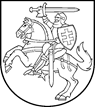 STUDIJŲ KOKYBĖS VERTINIMO CENTRO DIREKTORIUSĮSAKYMASDĖL VYKDOMŲ STUDIJŲ PROGRAMŲ AKREDITAVIMO. balandžio 5 d. Nr. SV6-10VilniusVadovaudamasi Lietuvos Respublikos švietimo ir mokslo ministro . liepos 24 d. įsakymo Nr. ISAK-1652 „Dėl studijų programų išorinio vertinimo ir akreditavimo tvarkos aprašo patvirtinimo“ 2 punktu, šiuo įsakymu patvirtinto Studijų programų išorinio vertinimo ir akreditavimo tvarkos aprašo 27 punktu bei remdamasi studijų programų išorinio vertinimo išvadomis ir aukštųjų mokyklų pateiktais prašymais akredituoti studijų programas:akredituoju studijų programas (pagal 1 priedą).Direktorė	Nora SkaburskienėStudijų kokybės vertinimo centro direktoriaus . balandžio 5 d. įsakymo Nr. SV6-101 priedasAKREDITUOTOS STUDIJŲ PROGRAMOS__________________biomedicinos mokslų studijų sritisbiomedicinos mokslų studijų sritisbiomedicinos mokslų studijų sritisbiomedicinos mokslų studijų sritisValstybiniai kodaiStudijų programaAukštoji mokyklaAkredituota iki612C10003BiologijaVytauto Didžiojo universitetas2023 m. birželio 30 d.621C10004Ichtiologija ir žuvininkystėKlaipėdos universitetas2023 m. birželio 30 d.621C18003AgroekosistemosAleksandro Stulginskio universitetas2020 m. birželio 30 d.621C18004Gamtinių sistemų valdymasŠiaulių universitetas 2020 m. birželio 30 d.612C73002BiochemijaVytauto Didžiojo universitetas2020 m. birželio 30 d.621C90001Ekologija ir aplinkotyraKlaipėdos universitetas2023 m. birželio 30 d.621D55001Laukinių gyvūnų ištekliai ir jų valdymasAleksandro Stulginskio universitetas2023 m. birželio 30 d.621D56001Miestų ir rekreacinė miškininkystėAleksandro Stulginskio universitetas2020 m. birželio 30 d.fizinių mokslų studijų sritisfizinių mokslų studijų sritisfizinių mokslų studijų sritisfizinių mokslų studijų sritisValstybiniai kodaiStudijų programaAukštoji mokyklaAkredituota iki612F10001ChemijaVilniaus universitetas2020 m. liepos 1 d.621F10001ChemijaVilniaus universitetas2023 m. liepos 1 d.612F10003Nanomedžiagų chemijaVilniaus universitetas2020 m. liepos 1 d.653F18001Cheminė analizėVilniaus kolegija2023 m. birželio 30 d.technologijos mokslų studijų sritistechnologijos mokslų studijų sritistechnologijos mokslų studijų sritistechnologijos mokslų studijų sritisValstybiniai kodaiStudijų programaAukštoji mokyklaAkredituota iki621H70004Gamybos inžinerijaKauno technologijos universitetas2023 m. rugsėjo 1 d.621H70007Gamybos inžinerijaKlaipėdos universitetas2023 m. birželio 30 d.612H73001MechatronikaKauno technologijos universitetas2023 m. rugsėjo 1 d.621H73001MechatronikaKauno technologijos universitetas2023 m. rugsėjo 1 d.621H77003Pramonės inžinerija ir vadybaKauno technologijos universitetas2023 m. rugsėjo 1 d.612H81002Chemijos inžinerijaKlaipėdos universitetas2020 m. birželio 30 d.621H81003Naftos technologiniai procesaiKlaipėdos universitetas2020 m. birželio 30 d.socialinių mokslų studijų sritissocialinių mokslų studijų sritissocialinių mokslų studijų sritissocialinių mokslų studijų sritisValstybiniai kodaiStudijų programaAukštoji mokyklaAkredituota iki621L20001Karinė diplomatijaGenerolo Jono Žemaičio Lietuvos karo akademija2020 m. birželio 30 d.612L20002Tarptautiniai santykiaiGenerolo Jono Žemaičio Lietuvos karo akademija2020 m. birželio 30 d.621L20002Europos studijosKlaipėdos universitetas2020 m. birželio 30 d.612L20003Politikos mokslaiKlaipėdos universitetas2020 m. birželio 30 d.621L20005Šiuolaikinė Europos politikaVytauto Didžiojo universitetas2023 m. birželio 30 d.612L20007Viešoji politikaKauno technologijos universitetas2023 m. rugsėjo 1 d.621L20006Skandinavijos ir Baltijos šalių studijosVytauto Didžiojo universitetas2023 m. birželio 30 d.621L20007Rytų Azijos regiono studijosVytauto Didžiojo universitetas2023 m. birželio 30 d.612L20008Tarptautinės politikos ir vystymo studijosVytauto Didžiojo universitetas2023 m. birželio 30 d.621L22004Sveikatos politika ir vadybaMykolo Romerio universitetas2023 m. rugpjūčio 31 d.621L22007Viešoji politikaEuropos humanitarinis universitetas2023 m. liepos 31 d.621L22008Viešoji politikaKauno technologijos universitetas2023 m. rugsėjo 1 d.612L23001Europos studijosKauno technologijos universitetas2023 m. rugsėjo 1 d.612N30002Verslo finansaiVilniaus universiteto Verslo mokykla2020 m. liepos 1 d.653N30004FinansaiŠiaulių valstybinė kolegija2020 m. rugpjūčio 31 d.621N30004FinansaiVytauto Didžiojo universitetas2023 m. birželio 30 d.621N30005Finansų valdymasMykolo Romerio universitetas2020 m. rugpjūčio 31 d.621N30007Finansų inžinerijaVilniaus Gedimino technikos universitetas2023 m. rugpjūčio 31 d.653N34001Uosto ir laivybos įmonių finansaiLietuvos aukštoji jūreivystės mokykla2023 m. rugpjūčio 31 d.628N70001Regionų plėtra ir valdymasŠiaulių universitetas 2023 m. birželio 30 d.621N70006Viešasis valdymasŠiaulių universitetas 2023 m. birželio 30 d.621N70009Regionų valdysenaKlaipėdos universitetas2023 m. birželio 30 d.